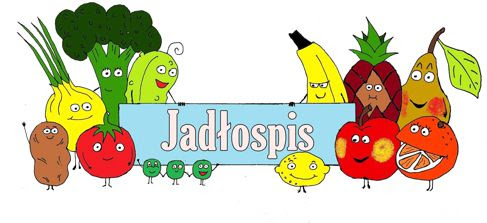 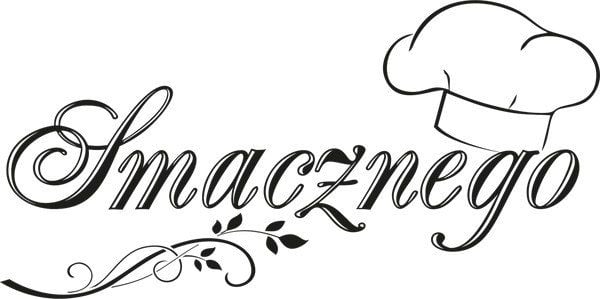 Poniedziałek 18.03.2024Śniadanie:Chleb pszenny,  7 ziaren z masłem extra/bez laktozyPasztet drobiowy PomidorOgórek kiszonyHerbata z cytryną OwocObiad/ I danie:Zupa grochowa z ziemniakami, włoszczyzną i zieleniną Obiad/ II danie:Kotlet mielony pożarski z indykaSurówka z białej kapusty, marchewki, cebulki i oliwyKompot wiśniowyPodwieczorek:Zupa mleczna – płatki owsiane na mleku/bez laktozySuszone bakalie: rodzynki, morele, żurawina Wtorek 19.03.2024Śniadanie:Podawane w formie stołu szwedzkiego, dzieci komponują sobie same kanapeczki.Chleb pszenny, żytni z masłem extra/bez laktozyWędlina – kabanosy wieprzoweSałata Papryka  Kawa zbożowa na mleku/bez laktozy Owoc Obiad/ I danie:Zupa szczawiowa zabielana śmietaną/bez laktozy Obiad/ II danie:Pierogi nadziewane białym serem polane serkiem waniliowym/bez laktozy – własny wyrób  Kompot wieloowocowy z mieszanki owoców leśnych Podwieczorek:Chleb pszenny, razowy ze słonecznikiem z masłem extra/bez laktozyPasta rybna z makreli z cebulką, ogórkiem kiszonym i jajkiem w sosie pomidorowymHerbata z cytryną Środa 20.03.2024Śniadanie:Chleb pszenny, 7 ziaren z masłem extra/bez laktozyJajecznica na masełkuPomidorSzczypiorekHerbata ziołowa rumiankowa słodzona miodem Koreczki z marchwi Obiad/ I danie:Zupa pieczarkowa z ziemniakami z włoszczyzną i zieleniną zabielana śmietaną/bez laktozyObiad/ II danie:Wołowina z czerwoną fasolą, kukurydzą i przyprawami po meksykańskuRyż na sypko Kompot wieloowocowy z mieszanki owoców leśnych Podwieczorek:Bułeczka wrocławska z masłem extra/bez laktozy Krem czekoladowy/bez laktozy – wyrób własnyMleko/bez laktozy Czwartek 21.03.2024Śniadanie:Podawane w formie stołu szwedzkiego, dzieci komponują sobie same kanapeczki.Chleb pszenny, żytni z masłem extra/bez laktozySer salami/bez laktozy Ogórek świeży Rzodkiewka Kawa zbożowa na mleku/bez laktozyOwoc Obiad/ I danie:Zupa brokułowa z włoszczyzną i zieleniną zasypana kaszą manną Obiad/ II danie:Filet z kurczaka panierowany smażony z ziemniakamiJarzynka z buraków na ciepło Kompot wieloowocowy z mieszanki owoców leśnychPodwieczorek:Kisiel wiśniowy – własny wyrób Banan Piątek 22.03.2024Śniadanie:Chleb pszenny, razowy ze słonecznikiem z masłem extra/bez laktozySerek śmietankowy Almette Papryka Szczypiorek Mleko/bez laktozyOwocObiad/ I danie:Zupa  pomidorowa z włoszczyzną i zieleniną zabielana śmietaną/bez laktozy Obiad/ II danie:Sznycel rybny pieczony z miruny Ziemniaki z koperkiemSurówka z kapusty kiszonej, marchwi i jabłka polana olejem lnianymKompot owocowy z mieszanki owoców leśnychPodwieczorek:Jogurt pitny waniliowy/bez laktozyBułka drożdżowa z kruszonką 